                              Our Lady of Peace Catholic Primary and Nursery School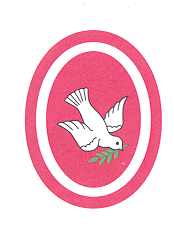 3 Saint Peter Weekly Timetable 2019                                             ‘With Christ in our hearts, together we grow.’MondayTuesdayWednesdayThursdayFriday8.45 – 8.55amMorning MathsHandwritingMorning MathsHandwritingMorning Maths9.00- 9.30amGospel AssemblyAssemblyAssemblyValues AssemblyCelebration AssemblyAnd Hymn Practise9.30 – 10.30amMathsMathsMathsMathsMathsTimes tables test10.30 – 10.45amBREAKBREAKBREAKBREAKBREAK10.45 – 12.00pmGPS/EnglishGPS/EnglishGPS/EnglishGPS/EnglishGPS/EnglishWeekly Spelling test12.00 – 1.00pmLUNCHLUNCHLUNCHLUNCHLUNCH1.00-1.05pmScienceTimestables Rock StarsTimestables Rock StarsTimestables Rock StarsGamesComprehension1.05 – 2.00pmScienceR.EFrenchR.EGamesComprehension2.00 – 3.00pmPEMusicTopicICTArt2.00 – 3.00pmPEPSHEGuided ReadingGuided ReadingGolden Time